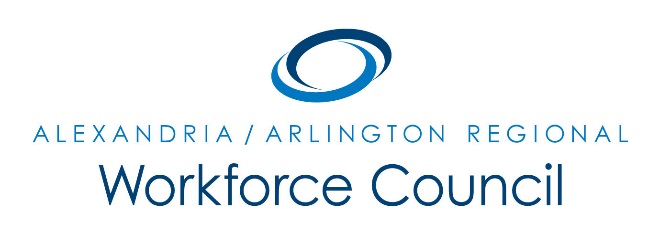 EXECUTIVE COMMITTEE MEETING AGENDAOctober 14, 20168:30 am to 9:30 amWelcome Message	                                                                          Daniel GomezLWDA 12 Update	David RemickOne-Stop Operations Committee & 2016/2017 One-Stop MOUCEDS Committee/Local Plan UpdateRegional Planning Update“What are the strategic discussions that you want to have?”Next Steps/Adjourn                                                                                               	Daniel GomezUPCOMING EXECUTIVE COMMITTEE MEETINGSNovember 11, 2016December 9, 20168:30 am to 9:30 amArlington County Employment Center Conference Room2100 Washington Blvd, 1st FloorArlington, VA 22204